Oddział I „Misie”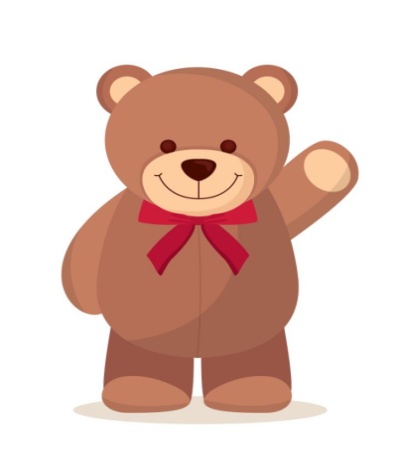 Kwiecień- tydzień trzeci.Temat tygodnia: Dbamy o naszą planetę.CELE OGÓLNE: -klasyfikowanie przedmiotów według dwóch cech; wdrażanie do utrzymywaniaporządku w swoim otoczeniu;-rozwijanie poczucia odpowiedzialności za przyrodę; wdrażanie do utrzymywaniaporządku w swoim otoczeniu; wskazywanie właściwych i niewłaściwych zachowańwobec przyrody;-rozwijanie sprawności manualnej i inwencji twórczej; kształtowanie umiejętnościwykorzystywania różnych materiałów w pracy plastycznej;-rozwijanie mowy i koncentracji uwagi – opowiadanie historyjki obrazkowejzgodnie z chronologią zdarzeń; tworzenie okazji do poznawania rzeczywistości przyrodniczejpoprzez eksperymentowanie;-nabywanie sprawności ruchowej i zwinności; wdrażanie do utrzymywaniaporządku; kształtowanie umiejętności klasyfikowania według określonej cechy.1. „Co to jest przyroda?” – wyjaśnienie określenia przyroda na podstawie wysłuchanego wiersza D. Gellner.„Co to jest przyroda?”Dorota GellnerTo drzewa i kwiaty,I liście i woda.Motyl nad łąką,Biała stokrotka.Przyroda jest wokół.Wszędzie ją spotkasz.Ptak rozśpiewany,Gadające świerszcze.Powiedzcie, proszę,Co jeszcze, co jeszcze.Szanuj przyrodę,Kochaj przyrodę.Kwiatom w doniczkachNie żałuj wody.Dbaj o trawnik!Niech koło domuBędzie wesoło,Będzie zielono.2. „Obietnica” – słuchanie wiersza I. Salach połączone z rozmową na temat niebezpieczeństw zagrażających środowisku ze strony człowieka.„Obietnica”Iwona SalachGdy do lasu pójdą dzieci, żadne w lesie nie naśmieci,bo papierki i butelki dają pożar czasem wielki.Każdy malec obiecuje, że przyrodę uszanuje.Nie wystraszy w lesie zwierza, co do wody właśnie zmierza.Nie zabrudzi rzeki także. Dba o czystość, dba, a jakże.A więc dziecię moje młode – przed zagładą chroń przyrodę.Rodzic  czytając wiersz, pokazuje plansze lub obrazki miejsc zanieczyszczonych, np.: lasu, rzeki lub miejsc zniszczonych przez pożar. Omawia z dzieckiem, jak należy zachowywać się w lesie. Rodzic pyta: Czy w lesie możemy śmiecić?; Dlaczego nie możemy śmiecić?. Jeszcze raz czyta dwa pierwsze wersy wiersza.3. „Relaks w lesie” – zabawa relaksacyjna. Rodzic zaprasza dziecko do położenia się na dywanie. Prosi, aby zamknęło oczy, słuchało go i wykonywało z nim ćwiczenie. Włącza nagranie śpiewu ptaków (bądź leśną muzykę relaksacyjną z CD) i opowiada dziecku o lesie, w którym się znalazł. W tym samym czasie rozsypuje na dywanie śmieci- papiery, pudełka kartonowe, plastikowe butelki, folie itp.Wyobraź sobie, że poszedłeś/poszłaś na spacer do lasu. Szedłeś/szłaś  przez jakiś czas, a ponieważ trochę się zmęczyłeś/aś, postanowiłeś/aś się położyć na polanie i chwilę odpocząć. Leżysz na zielonym, soczystym, miękkim mchu. Słońce przygrzewa. Jest Ci bardzo przyjemnie. Wokół słychać śpiew ptaków, gdzieś z oddali dobiega pracowite stukanie dzięcioła. Jest spokojnie. Wiatr leciutko porusza gałęziami pobliskich paproci i czujesz na twarzy przyjemny powiew niosący ze sobą słodką woń kwiatów. Twoje oczy są tak ciężkie, że nie chcą się otworzyć. Przeciągasz się jak kot i powoli siadasz, wystawiając twarz do słońca. Powoli otwierasz oczy i rozglądasz się dookoła. Co to? Czy to na pewno jest piękny las?N. angażuje dzieci do rozmowy o tym, jak się czuły „odpoczywając w lesie”.Propozycje kolorowanek: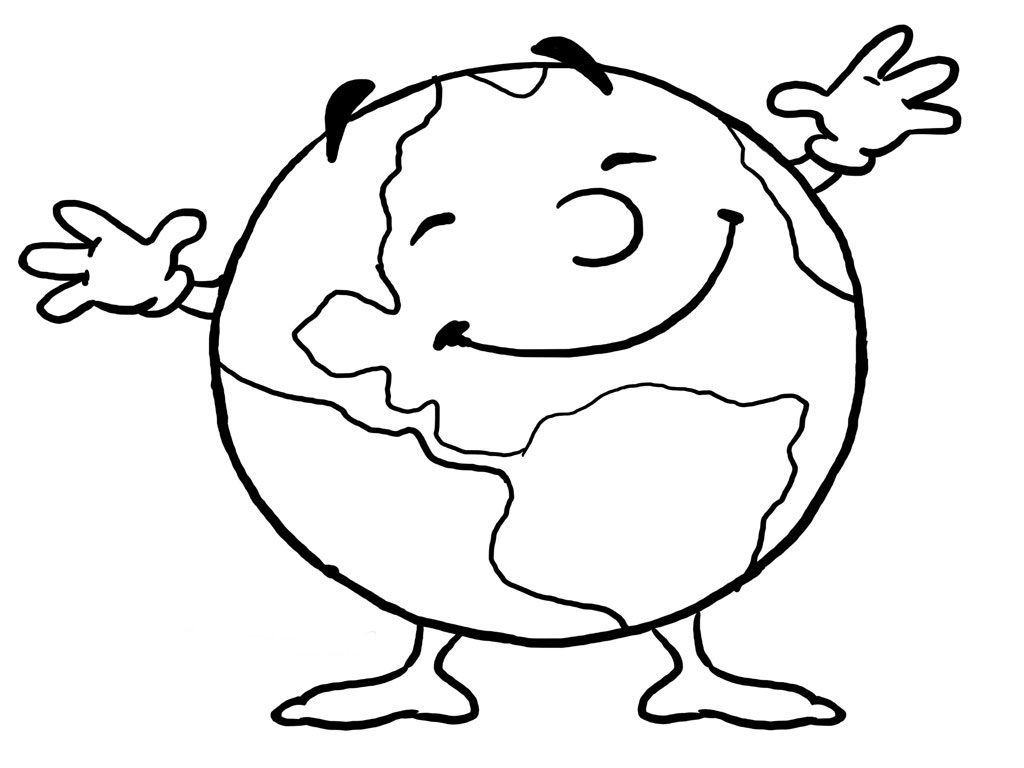 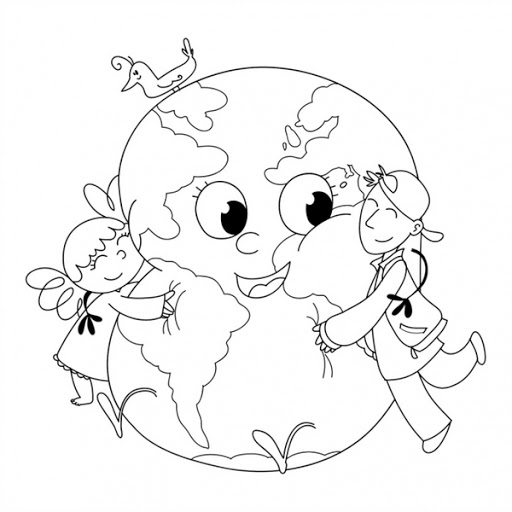 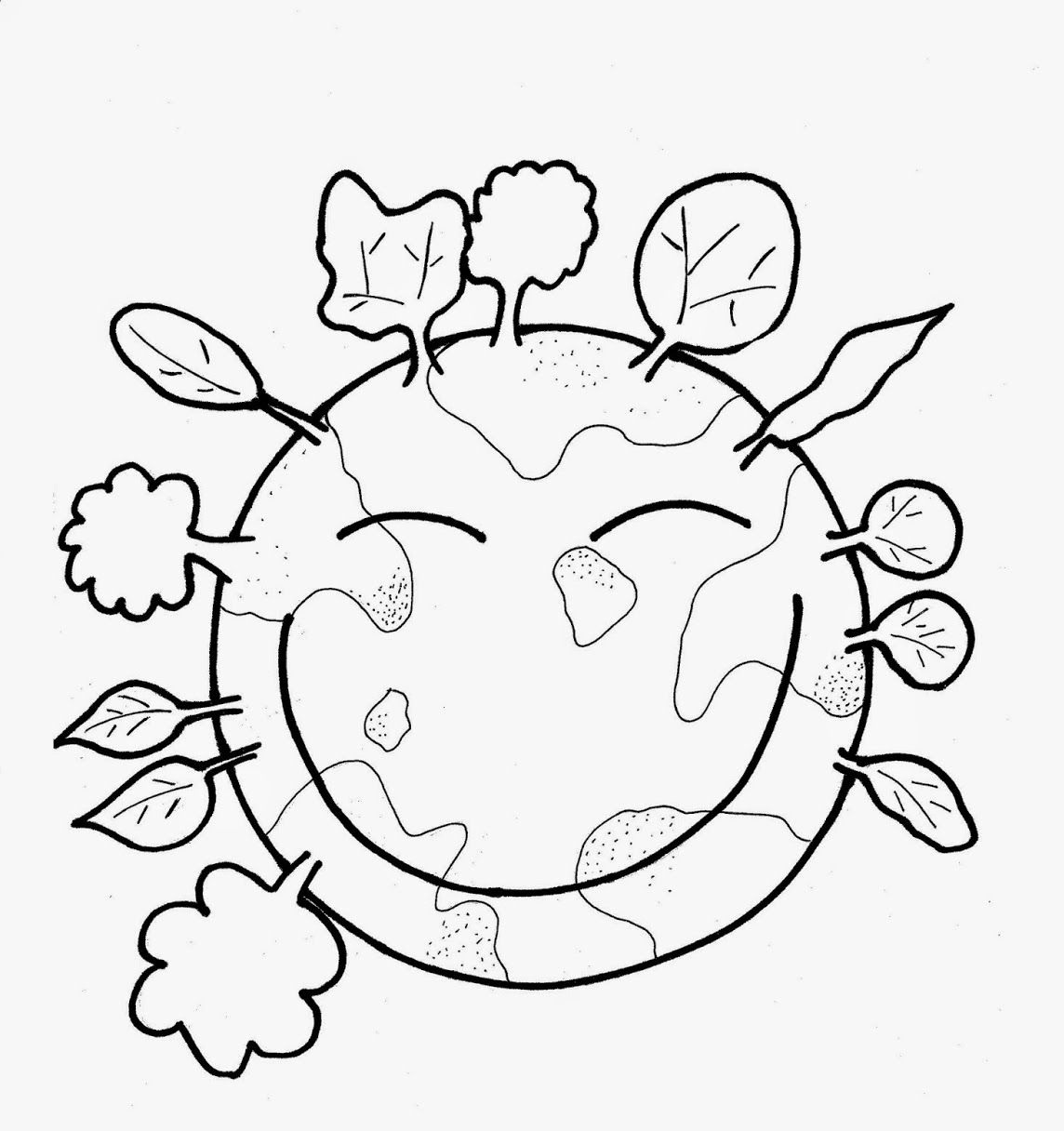 